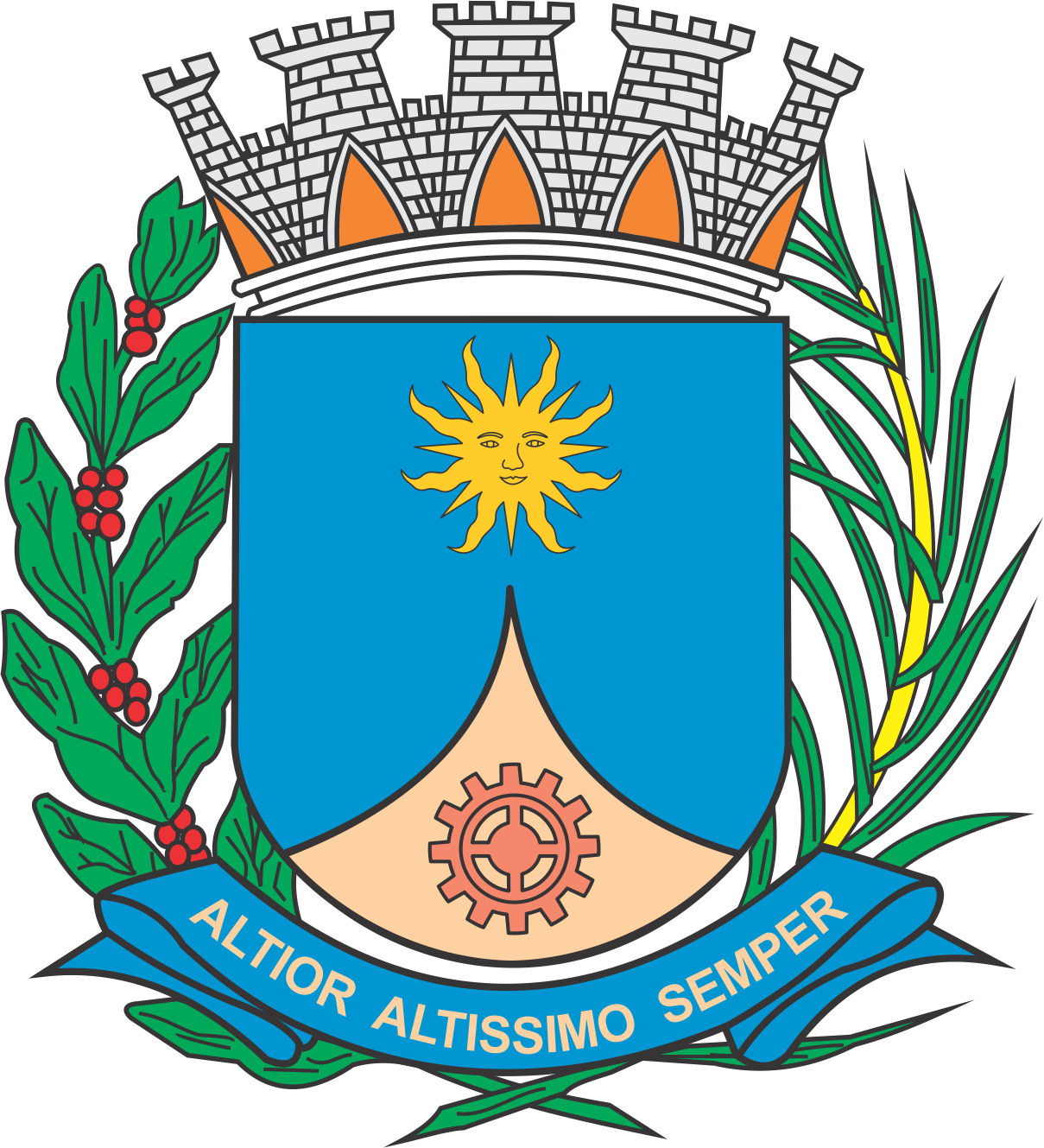 CÂMARA MUNICIPAL DE ARARAQUARAAUTÓGRAFO NÚMERO 263/2019PROJETO DE LEI NÚMERO 273/2019Altera a Lei nº 9.651, de 18 de julho de 2019, e dá outra providência.		Art. 1º  A Lei nº 9.651, de 18 de julho de 2019, passa a vigorar com a seguinte alteração:“Art. 1º  Fica o Poder Executivo autorizado a abrir um crédito adicional especial, até o limite de R$ 4.990,00 (quatro mil, novecentos e noventa reais), para atender despesas referentes ao auxílio-natalidade para o Poder Legislativo, conforme demonstrativo abaixo:Art. 2º  O crédito autorizado no art. 1º desta lei será coberto com recursos orçamentários provenientes de anulação parcial das dotações orçamentárias vigentes, conforme especificado abaixo:		Art. 2º  Fica revogado o Decreto nº 12.009, de 18 de julho de 2019.		Art. 3º  Esta lei entra em vigor na data de sua publicação.		CÂMARA MUNICIPAL DE ARARAQUARA, aos 14 (quatorze) dias do mês de agosto do ano de 2019 (dois mil e dezenove).TENENTE SANTANAPresidente01PODER LEGISLATIVOPODER LEGISLATIVO01.01CÂMARA MUNICIPALCÂMARA MUNICIPAL01.01.01CÂMARA MUNICIPALCÂMARA MUNICIPALFUNCIONAL PROGRAMÁTICAFUNCIONAL PROGRAMÁTICAFUNCIONAL PROGRAMÁTICA01LEGISLATIVA01.031AÇÃO LEGISLATIVA01.031.0001PROCESSO LEGISLATIVO01.031.0001.2ATIVIDADE01.031.0001.2.002MANUTENÇÃO DO CORPO ADMINISTRATIVO R$ 4.990,00 CATEGORIA ECONÔMICACATEGORIA ECONÔMICACATEGORIA ECONÔMICA3.3.90.08OUTROS BENEFÍCIOS ASSISTENCIAIS R$ 4.990,00 FONTE DE RECURSO1 – Tesouro1 – Tesouro01PODER LEGISLATIVOPODER LEGISLATIVO01.01CÂMARA MUNICIPALCÂMARA MUNICIPAL01.01.01CÂMARA MUNICIPALCÂMARA MUNICIPALFUNCIONAL PROGRAMÁTICAFUNCIONAL PROGRAMÁTICAFUNCIONAL PROGRAMÁTICA01LEGISLATIVA01.031AÇÃO LEGISLATIVA01.031.0001PROCESSO LEGISLATIVO01.031.0001.2ATIVIDADE01.031.0001.2.002MANUTENÇÃO DO CORPO ADMINISTRATIVO R$ 4.990,00 CATEGORIA ECONÔMICACATEGORIA ECONÔMICACATEGORIA ECONÔMICA3.1.90.11VENCIMENTOS E VANTAGENS R$ 4.990,00 FONTE DE RECURSO1 – Tesouro1 – Tesouro“(NR).